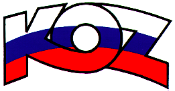 KONFEDERÁCIA ODBOROVÝCH ZVÄZOV SLOVENSKEJ REPUBLIKYMateriál na rokovanie HSR SR 19.8.2019           bod 22S T A N O V I S K Ok návrhu zákona, ktorým sa mení a dopĺňa zákon č. 578/2004 Z. z. o poskytovateľoch zdravotnej starostlivosti, zdravotníckych pracovníkoch, stavovských organizáciách v zdravotníctve a o zmene a doplnení niektorých zákonov v znení v znení neskorších predpisov a ktorým sa menia a dopĺňajú niektoré zákonyPopis materiálu           Ministerka zdravotníctva Slovenskej republiky (ďalej len „predkladateľ) predkladá na plenárne zasadnutie Hospodárskej a sociálnej rady Slovenskej republiky návrh zákona, ktorým sa mení a dopĺňa zákon č. 578/2004 Z. z. o poskytovateľoch zdravotnej starostlivosti, zdravotníckych pracovníkoch, stavovských organizáciách v zdravotníctve a o zmene a doplnení niektorých zákonov v znení v znení neskorších predpisov a ktorým sa menia a dopĺňajú niektoré zákony (ďalej len „predkladaný materiál“).           Predkladaný materiál obsahuje novú koncepciu ústavnej zdravotnej starostlivosti, ktorej cieľom je zabezpečenie kvalitnej a dostupnej ústavnej zdravotnej starostlivosti pre pacienta. Koncepcia vychádza z prístupu Hodnota za peniaze a jej cieľom je vykonať v ústavnej zdravotnej starostlivosti všetky potrebné zmeny nevyhnutné na to, aby finančné prostriedky z verejného zdravotného poistenia vynakladané na ústavnú zdravotnú starostlivosti prinášali pacientovi vyššiu hodnotu v podobe kvalitnejšej a dostupnejšej ústavnej zdravotnej starostlivosti. Podľa predkladateľa je zmyslom navrhovanej právnej úpravy, aby sa špecializovaná zdravotná starostlivosť a niektoré typy, najmä invazívnych/operačných zdravotných výkonov koncentrovali do nemocníc, kde na jej poskytnutie majú potrebné zručnosti a skúsenosti, čím sa má zabezpečiť lepšia kvalita poskytovanej zdravotnej starostlivosti. Deklarovaným cieľom navrhovanej právnej úpravy je primárne zvýšiť bezpečnosť pacienta a vytvoriť predpoklady na zvýšenie kvality poskytovanej ústavnej zdravotnej starostlivosti. Kvalita a efektívne využitie zdrojov majú byť tiež podporené vytvorením úrovní nemocníc (lokálna, regionálna, národná, špecializované a kompetenčné centrá) so zadefinovanými rozsahmi poskytovanej zdravotnej starostlivosti a minimálnymi počtami zdravotných výkonov ako kvalitatívnym indikátorom poskytovanej starostlivosti. Zámerom navrhovanej právnej úpravy je podľa predkladateľa najmä zlepšenie kvality a podmienok poskytovania zdravotnej starostlivosti pre pacientov, pri zachovaní potrebnej dostupnosti zdravotnej starostlivosti. Zákonná povinnosť zdravotnej poisťovne uzatvoriť zmluvu aj s takým poskytovateľom, ktorý poskytuje nekvalitnú zdravotnú starostlivosť, by preto bola v rozpore s týmto zámerom. Navrhovaná úprava podľa predkladateľa tiež posilňuje právne postavenie osôb pri dohľade, ktoré oň požiadali a zároveň týmto osobám priznáva právo na získanie informácií z dohľadu. Predložený návrh tiež umožňuje výkon dočasnej odbornej stáže občanom z tretích štátov v prípade splnenia zákonom ustanovených podmienokCieľom úprav, ktoré navrhuje Ministerstvo práce, sociálnych vecí a rodiny SR (ďalej len „MPSVR SR“) v zákone č. 461/2003 Z. z. o sociálnom poistení v znení neskorších predpisov (ďalej len „zákon o sociálnom poistení“) je rozšíriť dávku nemocenského poistenia – ošetrovného. Ošetrovné bude vo výške 55 percent z platu (príjmu) poistenca a na obdobie najviac troch mesiacov. Zámerom navrhovaného opatrenia je skutočnosť, že ten kto bude poskytovať starostlivosť dlhodobo chorému príbuznému, bude mať pokryté náklady počas tohto obdobia z nemocenského poistenia. V prípade osoby samostatne zárobkovo činnej, definuje sa, kto môže poberať dlhodobé ošetrovné a v akom vzťahu je k poistencovi, takisto výšku dávky a obdobie jej poskytovania. Prijatie predloženého návrhu zákona bude mať negatívne vplyvy na rozpočet verejnej správy, ktoré sú čiastočne rozpočtovo zabezpečené, pozitívno-negatívne vplyvy na podnikateľské prostredie, s pozitívnymi vplyvmi na malé a stredné podniky, pozitívne sociálne vplyvy a pozitívne vplyvy na manželstvo, rodičovstvo a rodinu. Predkladaný materiál po jeho prijatí bude mať negatívny vplyv na informatizáciu spoločnosti, nebude mať vplyv na životné prostredie, a ani vplyvy na služby verejnej správy pre občana. Predkladaný materiál obsahuje celkovo osem článkov. Stanovisko          KOZ SR v rámci medzirezortného pripomienkového konania  predložila MPSVR SR ako jednému z predkladateľov požiadavku na predĺženie obdobia poskytovania tzv. „krátkodobého“ ošetrovného z desiatich kalendárnych dní na štrnásť kalendárnych dní. Žiadala tak  predĺžiť  poskytovanie  ošetrovného  aj  v  prípadoch  potreby  krátkodobého  ošetrovania (krátkodobej choroby) príbuzného poistencom z nemocenského poistenia. MPSVR SR požiadavku akceptovalo a príslušné zmeny zapracovalo do návrhu novely zákona o sociálnom poistení.    Závery a odporúčania         	K predkladanému materiálu Konfederácia odborových zväzov SR nemá pripomienky a odporúča ho na ďalšie legislatívne konanie.